Lettre de décharge pour un enfant qui fréquente l’école de musiqueAttention !  Toute demande doit être validée par le service périscolaire (Florence Fayolle ou Sarah Caplier sur validation d’un élu). Je soussigné, M. et/ou Mme…………………………………………………………….Parent(s) de l’enfant :………………………………………………………………..scolarisé à l’école .………………………………..en classe de :…………………………..autorise mon enfant à quitter l’accueil périscolaire du soir pour assister à son cours de musique le (précisez le ou les jours de la semaine) :…………………………………………………………………………...à   (précisez l’heure) ……………………. Il reviendra à l’accueil périscolaire à la Salle Ninon Vallin (précisez l’heure)……………………………………..et restera jusqu’à son départ définitif. Ou Il ne reviendra pas à l’accueil périscolaire du soir après son cours.(Rayez la mention inutile)Comme stipulé dans le règlement, j’accepte que le service périscolaire soit facturé jusqu’au départ définitif de mon enfant. Signature des parents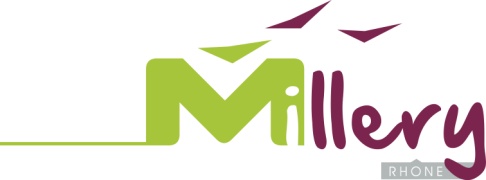 MILLERY, le 